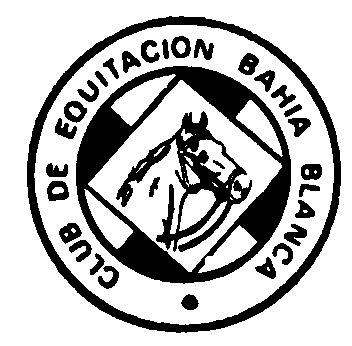 El Club de Equitación Bahía Blanca tiene el agrado de invitarlos alIV CAMPEONATO REGIONAL DEL SUR9, 10 y 11 de junio de 2017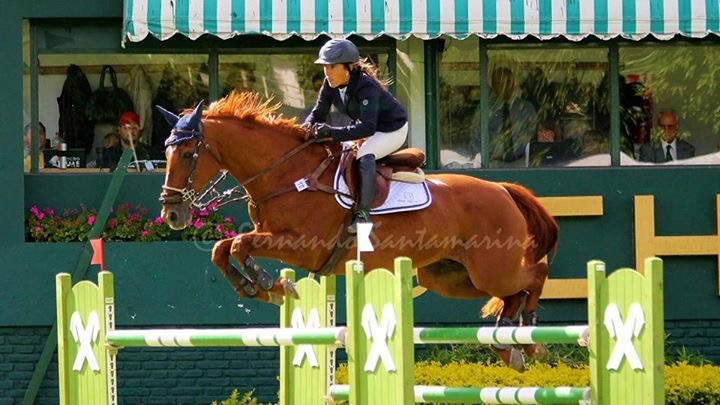 Cruz Aizpurúa ganadora de III REGIONAL DEL SUR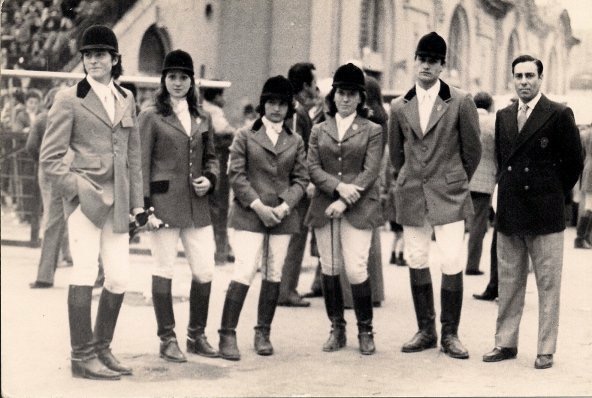 La entidad organizadora se reserva el derecho de introducir las  modificaciones al presente reglamento y/o anteprograma de pruebas adjunto  que se estimen necesarias. Las mismas serán informadas a los Sres.delegados de clubes en su oportunidad. Por cualquier información complementaria podrá comunicarse con los coordinadores del concurso: Sr. Franco Benedetti (2914606881), Sr. Lucas Cavasotto (2915034223) y  Sr.  Lucas Villano (2914616808)REQUISITOS SANITARIOSPara el ingreso de los equinos a las instalaciones del Club De Equitación Bahia Blanca, se exigirá chip identificador  y  PASAPORTE  FEA en el que deberá constatar: ANEMIA INFECCIOSA EQUINA,VACUNA ENCEFALOMIELITIS Y VACUNA INFLUEZA AL DÍA. Esta documentación será controlada por el veterinario del club organizador.ALOJAMIENTO DE EQUINOSLos equinos serán alojados en las instalaciones del CEBB, bajo la correspondiente reserva con fecha de ingreso y egreso. Se ruega comunicar el horario de entrada para su recepción. FECHA LIMITE DE RESERVA DE BOXES  6 DE JUNIO 2017Reservas a:  lsvillano@hotmail.com (Lucas Villano) franco_luro@hotmail.com (Franco Benedetti) Valor del racionamiento:         $ 350 por dia incluye ( ración de avena y alfalfa, no incluye petisero, se solicita traer balde para el agua)                                                 $ 250 para socios que estén inscriptos en el Campeonato Regional del Sur con ese caballoREGLAMENTOCAMPEONATOS: Todas las categorias seran definidas por sumatoria de puntos (+1 -1)Es obligatorio el uso del casco con tres puntos de fijacion, para todo jinete o amazona que se encuentre montado en el área del concurso (pista y ante pista).Se utilizará la pista de arena para el desarrollo del concurso.La categoria CABALLOS NUEVOS no participaran de campeonato solo por la prueba, y debera aclarar en la inscripcion su condicion de CABALLO NUEVO.Se habilitara laparticipacion SIN OPCION A PREMIO (SOP) por un valor de $400 por prueba con la aprobacion del jurado.CLASIFICACIÓN SEPARADA SI PARTICIPAN 5  o  MÁS DE 5 BINOMIOS EN CADA CATEGORÍA.                            Se reciben hasta el día  Miércoles 7 de Junio a las   18 hs. por mail  clubequitacionbbca@hotmail.com; mleomedrano@yahoo.com.ar con copia a pizarro_ga@hotmail.comAquellas que lleguen con posteridad se cobrará un recargo de $ 50.Se deberá especificar apellido y nombre, categoría del jinete, n° de licencia, n° de prueba, nombre del caballo, n° de registro del mismo, club al que representa.Cada institución deberá designar un delegado ante el CEBB y enviar un mail y número telefónico de contacto.El viernes 9 de junio en horario a convenir se realizará una reunión de delegados de clubes con el Comité Organizador.El monto de las inscripciones se detalla en el anteprograma adjunto y se materializarán en efectivo. En caso de pago con cheques, deberán ser previamente autorizado y librados únicamente por el titular y para el día.SE LES RECUERDA A LOS SOCIOS   QUE PARA INGRESAR A LA PISTA DEBEN TENER SU CUOTA DE SOCIO AL DIA, LAS MISMAS SE PODRAN ABONAR EN EL PADOCK, EL DIA DEL EVENTO	 Servicio de Veterinaria: a cargo de la veterinaria del CEBB, Dra. Milagros Ancic, siendo a cargo de los usuarios y bajo su responsabilidad.Servicio de Herrado: a cargo del Sr. Christian Herrera, siendo a cargo de los usuarios y bajo su responsabilidad.Servicio de Emergencia: el evento estará cubierto con un servicio de ambulancia permanente.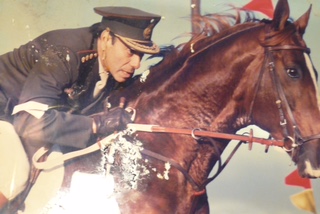 JURADO TECNICOPresidente: Sr. Guillermo PizarroCómputos: Sra. María A. VelascoCronómetro: Servicios HípicosLocución: Sra. Graciela GigolaSteward: Sr. Martín CandisanoDISEÑO Y ARMADO DE PISTASr. Francisco Constanzi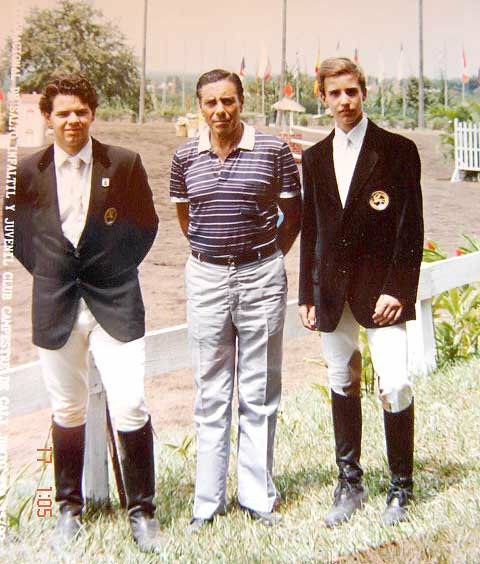 PREMIOSBINOMIOS CLASIFICADOS EN CADA PRUEBA: CUCARDABINOMIOS CAMPEONES: BANDA Y MEDALLA AL CAMPEÓN Y SUB CAMPEÓN PRUEBAS: 1, 2, 3, 4, 5, 6, 7, 8A, 8B, 10, 11, 12, 13, 14, 15, 16, 17A, 17B. CAMPEÓN Y SUB CAMPEÓN TALABARTERÍALOS CAMPEONATOS SE INTEGRARÁN CON UN MINIMO DE 5 BINOMIOS, CASO CONTRARIO LA CLASIFICACIÓN SERA EN CONJUNTO. PRUEBA 9 Y 18: SEGÚN ART. 207 inc.c) d), e) y f): ALTURA INICIAL 1,30 m RECIBE PREMIO EL 15% DE LOS PARTICIPANTES.PRUEBA 9:  1ero:  $7.500   2do: $5.000  3ero: $3.750   4to: $2.500   5to: $2.000PRUEBA 18: 1ero: $ 10.000   2do: $7.000   3ero: $ 5.000  4to: $3.500   5to: $2.000SE ENTREGAN CUCARDAS: 1 CADA 5 BINOMIOSANTEPROGRAMA El viernes 9 de junio se realizará una ambientación para todas las categorías. Valor por binomio $300El viernes 9 de junio se realizará una ambientación para todas las categorías. Valor por binomio $300El viernes 9 de junio se realizará una ambientación para todas las categorías. Valor por binomio $300El viernes 9 de junio se realizará una ambientación para todas las categorías. Valor por binomio $300El viernes 9 de junio se realizará una ambientación para todas las categorías. Valor por binomio $300El viernes 9 de junio se realizará una ambientación para todas las categorías. Valor por binomio $300El viernes 9 de junio se realizará una ambientación para todas las categorías. Valor por binomio $300El viernes 9 de junio se realizará una ambientación para todas las categorías. Valor por binomio $300El viernes 9 de junio se realizará una ambientación para todas las categorías. Valor por binomio $300El viernes 9 de junio se realizará una ambientación para todas las categorías. Valor por binomio $300          Sábado 10 de JunioPruebaTipoAlturaDefArticuloCategoriasArancelArancelCant. CabObsPruebaTipoAlturaDefArticuloCategoriasCampeonatoPruebaCant. CabObs1S.V0,50mTDO238.2.1Cruzadita$ 800$ 500S/L2S.V0,60mTDO238.2.1Iniciado$ 800$ 500S/L3S.V0,70mTDO238.2.1Escuela Mayor/Menor$ 1.300$ 700S/L4S.V0,80mTDO238.2.1Escuela Mayor/Menor$ 1.300$ 700S/L5S.V0,90m2F274 5.6Tercera/Amateur/Children/Caballos Nuevos$ 1.400$ 800S/L6S.V1m2F274 5.6Tercera/Amateur/Children/Caballos Nuevos$ 1.400$ 800S/L7S.V1,10m2F274 5.6Tercera/Amateur/Children/Caballos Nuevos$ 1.400$ 800S/L8AS.V1,20m2F274 5.6Tercera/Amateur/Children/Caballos Nuevos$ 1.400$ 800S/L8BS.V1,20m2F274 5.6Primera/segunda$ 1.400$ 800S/L9S.V1,30m1D238.2.2Primera/Segunda$ 1.600$ 900S/LDomingo 11 de junioPruebaTipoAlturaDefArticuloCategoriasArancelArancelCant. CabObsPruebaTipoAlturaDefArticuloCategoriasCampeonatoPruebaCant. CabObs10S.V0,50mTDO238.2.1Cruzadita$ 500S/L11S.V0,60mTDO238.2.1Iniciado$ 500S/L12S.V0,70mTDO238.2.1Escuela Mayor/Menor$ 700S/L13S.V0,80mTDO238.2.1Escuela Mayor/Menor$ 700S/L14S.V0,90mD.C238.2.2Tercera/Amateur/Children/Caballos Nuevos$ 800S/L15S.V1mD.C238.2.2Tercera/Amateur/Children/Caballos Nuevos$ 800S/L16S.V1,10mD.C238.2.2Tercera/Amateur/Children/Caballos Nuevos$ 800S/L17AS.V1,20mD.C238.2.2Tercera/Amateur/Children/Caballos Nuevos$ 800S/L17BS.V1,20mD.C238.2.2Primera/segunda$ 800S/LGRAN PREMIO CORONEL EDUARDO CASTAINGGRAN PREMIO CORONEL EDUARDO CASTAINGGRAN PREMIO CORONEL EDUARDO CASTAINGGRAN PREMIO CORONEL EDUARDO CASTAINGGRAN PREMIO CORONEL EDUARDO CASTAINGGRAN PREMIO CORONEL EDUARDO CASTAINGGRAN PREMIO CORONEL EDUARDO CASTAINGGRAN PREMIO CORONEL EDUARDO CASTAINGGRAN PREMIO CORONEL EDUARDO CASTAINGGRAN PREMIO CORONEL EDUARDO CASTAING18S.V1,30/1,35mD.R273.4.3Primera/Segunda$ 900S/L